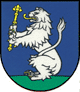 N Á V R HVšeobecne záväzné nariadenie č. 02/2022,ktorým sa určuje výška príspevku na čiastočnú úhradu nákladov v školách a školských zariadeniach v zriaďovateľskej pôsobnosti Obce Rudnianska Lehota a finančné pásmo na nákup potravínNávrh VZN vyvesený na úradnej tabuli obce dňa:          24.11.2022Návrh VZN vyvesený na webovej stránke obce dňa:      24.11.2022Návrh VZN vyvesený na centrálnej úradnej tabuli dňa:  24.11.2022Dátum začatia lehoty pripomienkového konania:            24.11.2022               Dátum ukončenia lehoty pripomienkového konania:       05.12.2022Vyhodnotenie pripomienok uskutočnené dňa: Pripomienky zasielať:
                • písomne na adresu: Obec Rudnianska Lehota 225, 972 26 Nitrianske Rudno
                • elektronicky na adresu: podatelna@rudnianskalehota.sk
                • ústne do zápisnice na Obecnom úrade Rudnianska LehotaNávrh VZN zvesený dňa:                                              13.12.2022VZN schválené dňa,                         uznesením čísloVZN vyvesené na úradnej tabuli, webovej stránke obce a centrálnej úradnej tabuli  dňa: VZN zvesené dňa: VZN nadobúda účinnosť dňa: Obec Rudnianska Lehota  podľa § 6 zákona č. 369/1990 Zb. o obecnom zriadení v znení neskorších predpisov,  v zmysle  zákona  č.  245/2008  Z. z.  o výchove  a vzdelávaní  (školský zákon) a o zmene  a doplnení niektorých zákonov a zákona č. 596/2003 Z.  z.  o štátnej správe v školstve  a školskej  samospráve  a o zmene   a doplnení  niektorých  zákonov a zákona č. 544/2010 Z.z. o dotáciách v spôsobnosti Ministerstva práce, sociálnych vecí a rodiny Slovenskej republiky  vydáva Všeobecne záväzné nariadenie č. 2/2022 o  výške príspevkov na čiastočnú úhradu výdavkov v škole av školských zariadeniach v zriaďovateľskej pôsobnosti obce Rudnianska Lehota a finančné pásmo na nákup potravín§1Úvodné ustanovenieToto všeobecne záväzné nariadenie (ďalej len VZN) určuje mesačnú výšku príspevkov za pobyt dieťaťa v materskej škole, finančné pásmo na nákup potravín a podmienky ich úhrady.Obec Rudnianska Lehota je zriaďovateľom Materskej školy a zariadenia školského stravovania – školskej jedálne, Rudnianska Lehota 224.§2Materská školaZa pobyt dieťaťa v materskej škole prispieva zákonný zástupca dieťaťa na čiastočnú úhradu výdavkov materskej školy mesačne na jedno dieťa v období od 01.09.2022 sumou10,00 € s celodennou starostlivosťou 7,00 € s poldennou starostlivosťou s odoberaním desiaty a obedaPríspevok v materskej škole sa neuhrádza za dieťa,ktoré má jeden rok pred plnením povinnej školskej dochádzkyak zákonný zástupca dieťaťa predloží riaditeľke materskej školy doklad o tom, že je pobe-rateľom dávky v hmotnej núdzi a príspevkov k dávke  v hmotnej núdziktoré je umiestnené v zariadení na základe rozhodnutia súdu.Príspevok uhrádza zákonný zástupca mesačne vopred v hotovosti do pokladne Obecného úradu.§ 3Školská jedáleň Stravníkom v školskej jedálni sú deti a zamestnanci materskej školy a školského zariadenia.Školská jedáleň poskytuje stravovanie za čiastočnú úhradu nákladov,  ktoré  uhrádza  zákonný  zástupca  dieťaťa  vo  výške  nákladov  na  nákup  potravín podľa  vekových  kategórií  stravníkov v  súlade s finančnými pásmami určenými Ministerstvom školstva, vedy a športu Slovenskej republiky s účinnosťou od 01.01.2023,  v nadväznosti  na  odporúčané  výživové  dávky  bez úhrady režijných nákladov na výrobu, výdaj jedál a nápojov Výška mesačného príspevku na čiastočnú úhradu nákladov na nákup potravín:Finančné pásmo A pásmo 1Finančné pásmo B pásmo 1 Dotáciu na podporu výchovy k stravovacím návykom dieťaťa (ďalej len dotácia na stravu“) možno poskytnúť na zabezpečenie obeda a iného jedla dieťaťu v materskej škole Dotáciu na stravu možno poskytnúť ak dieťa:navštevuje materskú školu , v ktorej je najmenej 50 % detí z domácností, ktorým sa poskytuje pomoc v hmotnej núdzižije v domácnosti, ktorej sa poskytuje pomoc v hmotnej núdzi alebo ktorej príjem je pod hranicou životného minimanavštevuje posledný ročník materskej školy a žije v domácnosti, v ktorej si ani jeden člen domácnosti neuplatnil na toto dieťa nárok na daňový bonus Dotácia na stravu sa poskytuje v sume 1,30 € za každý deň, v ktorom sa dieťa zúčastnilo výchovno-vzdelávacej činnosti v materskej škole a odobralo obed alebo iné jedlo.Ak dieťa neodobralo stravu z dôvodu, že zriaďovateľ nezabezpečil diétne jedlo dieťaťu, u ktorého podľa posúdenia ošetrujúceho lekára si zdravotný stav vyžaduje osobitné stravovanie, poskytnutú dotáciu na stravu, zriaďovateľ vyplatí rodičovi dieťaťa alebo fyzickej osobe, ktorej je dieťa zverené do starostlivosti rozhodnutím súdu.Celková výška stravného pre zamestnancov je 4,44 €, z toho cena na nákup potravín 2,00 € a režijné náklady 2,44 €. Zriaďovateľ školy môže zvýšiť minimálnu výšku réžie na základe reálnych nákladov na činnosť školskej jedálne. Úhrada sa realizuje podľa Zákonník práce.  Zriaďovateľ školskej jedálne môže rozhodnúť o znížení alebo odpustení príspevku, ak zákon-ný zástupca dieťaťa o to písomne požiada a predloží doklad o tom, že je poberateľom dávky v hmotnej núdzi a príspevkov k dávke v hmotnej núdzi podľa osobitného predpisu.Príspevky podľa ods. 3) a 4) sa uhrádzajú mesačne vopred v hotovosti do poklade Obecného úradu.§ 4Odhlasovanie a prihlasovanieOdhlásiť, resp. prihlásiť na stravu je možné 1 deň vopred, najneskôr do 14:30 hod., zákonný zástupca dieťaťa zo stravovania svoje dieťa odhlasuje pri chorobe, odchode z materskej školy a pod. Dieťa, ktoré ochorelo počas víkendu odhlasuje zo stravy zákonný zástupca v pondelok ráno, najneskôr do 07:30 hod.Za neodobratú a včas neodhlásenú stravu sa finančná ani vecná náhrada neposkytuje.§ 5Prechodné a záverečné ustanoveniaSchválením tohto VZN sa ruší VZN č. 01/2022, schválené Obecným zastupiteľstvom dňa 15.08.2022, uznesením č. 85/2022Toto Všeobecne záväzné nariadenie bolo schválené Obecným zastupiteľstvom obce Rudnianska Lehota dňa ............................., uznesením č.  ................/2022Toto všeobecne záväzné nariadenie nadobúda účinnosť dňa .......................V Rudnianskej Lehote 24.11.2022                                                                                         Ivan Javorček                                                                                        starosta obceDesiataObedOlovrantSpolu €Materská škola0,401,000,301,70DesiataObedOlovrantSpolu €Zamestnanci2,002,00